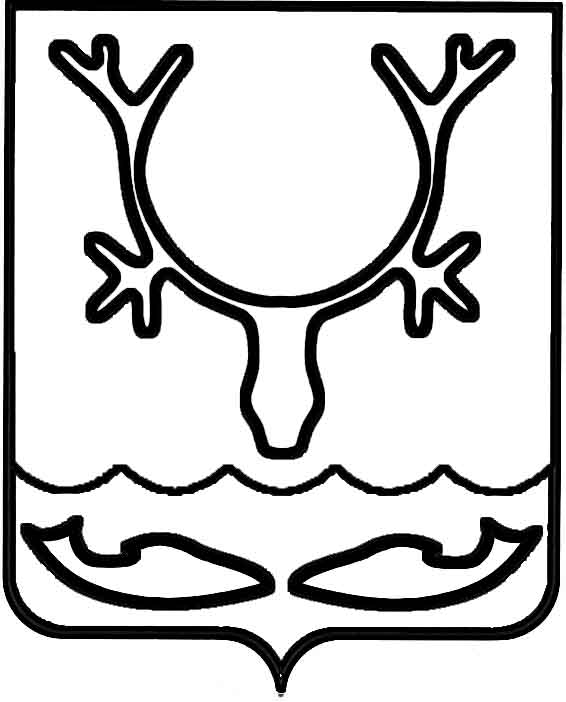 Администрация муниципального образования
"Городской округ "Город Нарьян-Мар"ПОСТАНОВЛЕНИЕВо исполнение постановления Правительства Российской Федерации 
от 20.12.2019 № 1743 "О внесении изменений в пункт 1 постановления Правительства Российской Федерации от 21.05.2007 № 304 "О классификации чрезвычайных ситуаций природного и техногенного характера" Администрация муниципального образования "Городской округ "Город Нарьян-Мар"П О С Т А Н О В Л Я Е Т:Внести в приложение к постановлению Администрации МО "Городской округ "Город Нарьян-Мар" от 11.03.2009 № 348 "Об утверждении Положения 
об организации и проведении аварийно-спасательных и других неотложных работ при ликвидации чрезвычайных ситуаций природного и техногенного характера 
на территории МО "Городской округ "Город Нарьян-Мар", следующие изменения:абзацы с пятого по одиннадцатый раздела 1 положения изложить 
в следующей редакции:"По масштабам ЧС делятся на:-	чрезвычайную ситуацию локального характера, в результате которой территория, на которой сложилась чрезвычайная ситуация и нарушены условия жизнедеятельности людей (далее – зона чрезвычайной ситуации), не выходит 
за пределы территории организации (объекта), при этом количество людей, погибших и (или) получивших ущерб здоровью, составляет не более 10 человек либо размер ущерба окружающей природной среде и материальных потерь (далее – размер материального ущерба) составляет не более 240 тыс. рублей;-	чрезвычайную ситуацию муниципального характера, в результате которой зона чрезвычайной ситуации не выходит за пределы территории одного муниципального образования, при этом количество людей, погибших и (или) получивших ущерб здоровью, составляет не более 50 человек либо размер материального ущерба составляет не более 12 млн. рублей, а также данная чрезвычайная ситуация не может быть отнесена к чрезвычайной ситуации локального характера;-	чрезвычайную ситуацию межмуниципального характера, в результате которой зона чрезвычайной ситуации затрагивает территорию двух и более муниципальных районов, муниципальных округов, городских округов, расположенных на территории одного субъекта Российской Федерации, 
или внутригородских территорий города федерального значения, при этом количество людей, погибших и (или) получивших ущерб здоровью, составляет 
не более 50 человек либо размер материального ущерба составляет не более 12 млн. рублей;-	чрезвычайную ситуацию регионального характера, в результате которой зона чрезвычайной ситуации не выходит за пределы территории одного субъекта Российской Федерации, при этом количество людей, погибших и (или) получивших ущерб здоровью, составляет свыше 50 человек, но не более 500 человек либо размер материального ущерба составляет свыше 12 млн. рублей, но не более 1,2 млрд. рублей;-	чрезвычайную ситуацию межрегионального характера, в результате которой зона чрезвычайной ситуации затрагивает территорию двух и более субъектов Российской Федерации, при этом количество людей, погибших и (или) получивших ущерб здоровью, составляет свыше 50 человек, но не более 500 человек либо размер материального ущерба составляет свыше 12 млн. рублей, но не более 1,2 млрд. рублей;-	чрезвычайную ситуацию федерального характера, в результате которой количество людей, погибших и (или) получивших ущерб здоровью, составляет свыше 500 человек либо размер материального ущерба составляет свыше 1,2 млрд. рублей.".2.	Настоящее постановление вступает в силу со дня его подписания 
и подлежит официальному опубликованию.31.01.2020№65О внесении изменений в постановление Администрации МО "Городской округ "Город Нарьян-Мар" от 11.03.2009 № 348И.о. главы города Нарьян-Мара А.Н. Бережной